Poznaj potwierdzoną badaniami, unikalną formułędla dzieci urodzonych drogą cesarskiego cięcia Podczas porodu siłami natury niemowlę otrzymuje dodatkowe wsparcie dla układu odpornościowego, ponieważ jego mikrobiota jelit zostaje wzbogacona o bakterie z rodzaju Bifidobacterium. Dedykowany zespół naukowców Nutricia zgłębia wiedzę na temat tych wyjątkowych bakterii i łączy ją z zaawansowanymi badaniami nad składem mleka matki – dzięki temu stworzył mleko następne Bebilon PROfutura CESARBIOTIK 2, odpowiednie dla niemowląt urodzonych drogą cesarskiego cięcia. Unikalna i zaawansowana formuła CESARBIOTIK z dodatkiem bakterii z rodzaju Bifidobacterium (B. breve M-16V) została stworzona, aby wspierać układ odpornościowy i rozwój niemowląt urodzonych przez cesarskie cięcie.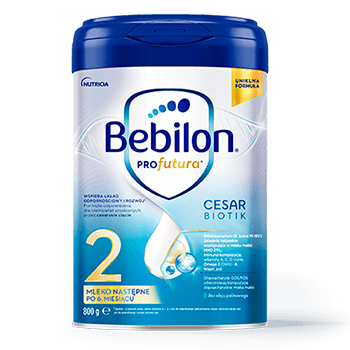 Bebilon PROfutura CESARBIOTIC 2 – mleko następne odpowiednie dla niemowląt urodzonych drogą cesarskiego cięcia. Bebilon PROfutura CESARBIOTIK 2 zawiera:Bifidobacterium (B. breve M-16V),składniki naturalnie występujące w mleku matki: HMO 2’FL,immuno-kompozycję: witaminy A, C, D i cynk dla prawidłowego funkcjonowania układu odpornościowego,jod dla prawidłowego rozwoju poznawczego,wapń i magnez dla mocnych kości,omega 3 (DHA i ALA) dla rozwoju mózgu i omega 6 (AA),oligosacharydy GOS/FOS, które odwzorowują kompozycję oligosacharydów mleka matki.Bez oleju palmowego.Cena rekomendowana za opakowanie 800 g: ok. 69,99 zł.Bebilon PROfutura CESARBIOTIK 2 zgodnie z przepisami prawa zawiera witaminy A, C, D, cynk, jod, wapń, magnez, DHA i ALA.Ważne informacje: Karmienie piersią jest najwłaściwszym sposobem żywienia niemowląt.Więcej informacji o produktach marki Bebilon 2 można znaleźć na stronie BebiProgram.pl.Cena rekomendowana za opakowanie 800 g: ok. 69,99 zł.Bebilon PROfutura CESARBIOTIK 2 zgodnie z przepisami prawa zawiera witaminy A, C, D, cynk, jod, wapń, magnez, DHA i ALA.Ważne informacje: Karmienie piersią jest najwłaściwszym sposobem żywienia niemowląt.Więcej informacji o produktach marki Bebilon 2 można znaleźć na stronie BebiProgram.pl.